Association Capoeira Nantes – Jogo Diferente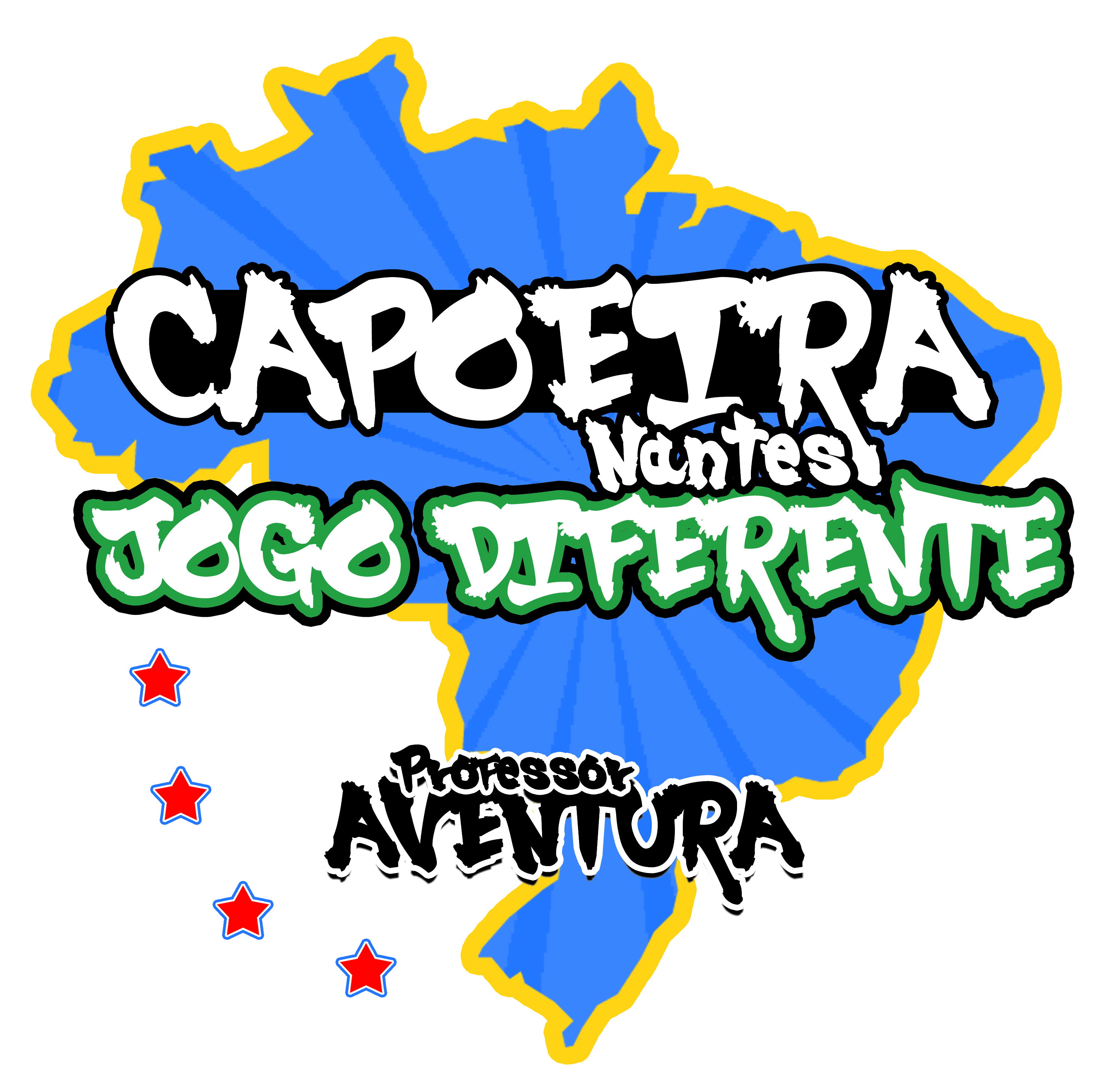 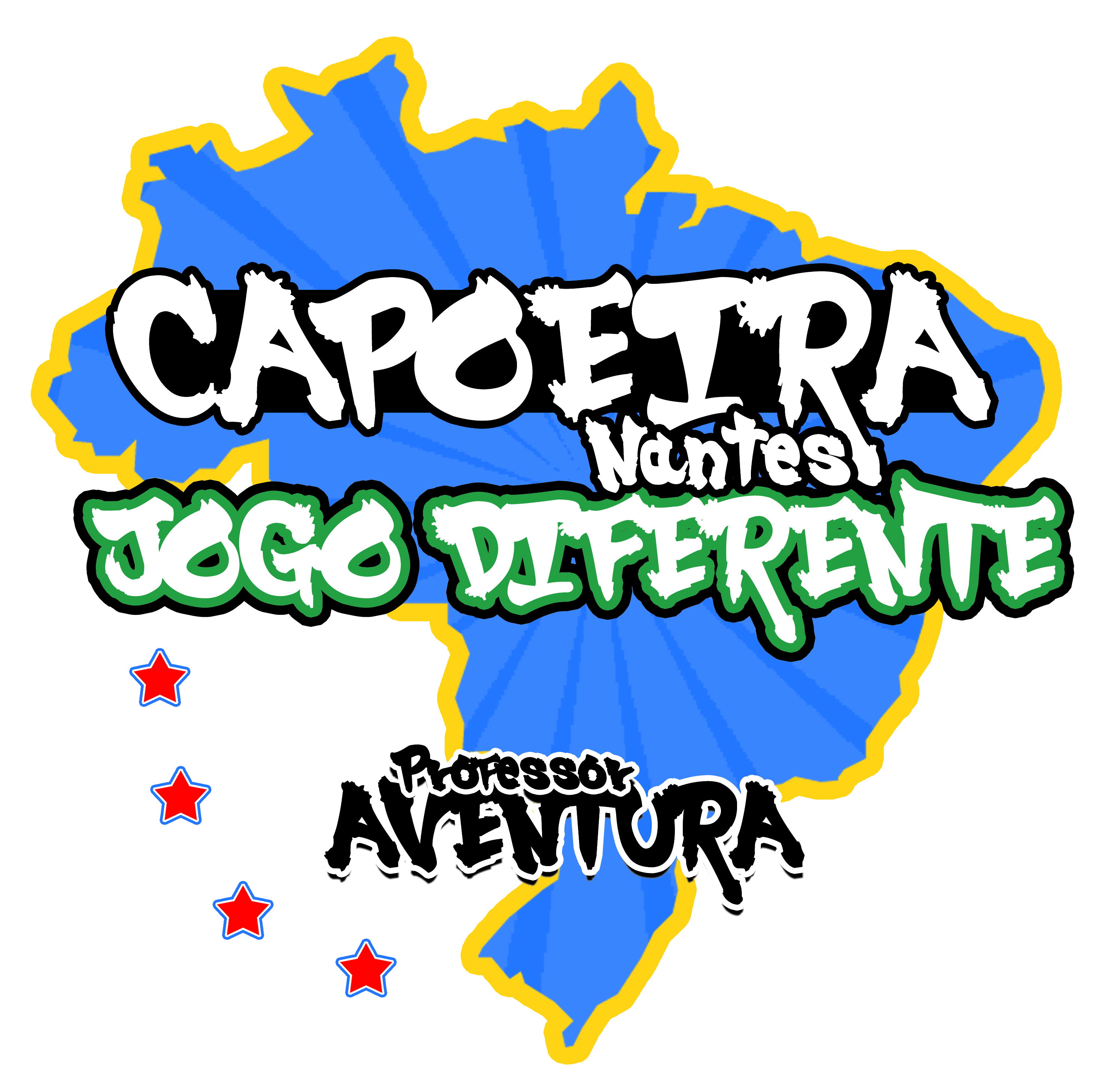 Salle Armand Coidelle,10 rue Lafayette 44000 NantesContact : Professor Aventura O6.32.67.96.27http://www.capoeira-nantes.frFiche d’inscription AdulteNom :………………………………………………………………………………………………………Prénom :…………………………………………………………………………………………………Date de Naissance :……………………………………………………………………………Adresse :……………………………………………………………………………………………………………………………………………………………………………………………………………………Téléphone :……………………………………………………………………………………………Mail :………………………………………………………………………………………………………Profession :……………………………………………………………………………………………Personne à prévenir en cas d’urgence :	Nom :……………………………………………………………………………………………	Téléphone :…………………………………………………………………………………Renseignements particuliers (asthme, etc…) :……………………………..………………………………………………………………………………………………………………..Comment avez-vous entendu parler de l’association : ………...........…………………………………………………………………………………………………………………Autorisez vous l’association à diffuser/utiliser les photos/vidéos vous faisant apparaitre dans le cadre de la presse, site web ou blog? □ oui                             	□ nonDate et signature de l’adhérent :Tarifs :Pièces à joindre pour valider votre inscription :La fiche d’inscription dûment remplieUne photo d’identitéLe règlement (Espèce en totalité)(Chèque à l’ordre de l’association : 3 maximum)Un certificat médical de moins de 3 moisDeux enveloppes timbrées à l’adresse de l’adhérentInformations complémentaires :L’abonnement annuel peut être réglé :en espèces en totalité par chèque à l’ordre de « capoeira nantes jogo diferente »  Possibilité de paiement en 3 chèques remis au moment de l’inscription.L’adhésion à l’association est obligatoire quelle que soit la formule choisie et est à régler une fois par an et par adhérent.Les personnes d’une même famille bénéficient d’une réduction de 10% sur la cotisation : formule de cours choisie (pas sur l’adhésion, ni sur le festival de fin d’année) de la 2° personne et des suivantes.Aucun remboursement de cotisation ne sera possible. Tous les dossiers devront être complétés au plus tard un mois après avoir commencé les cours de capoeira faute de quoi l’adhérent ne sera plus admis au cours jusqu’à réception des pièces manquantes.Le Batizado et le changement de corde auront lieu en juin 2015. Il y aura une journée de stage avec des intervenants ainsi que le passage d’une nouvelle corde (grade en capoeira) sous réserve du niveau constaté par le professeur.La tenue de capoeira (Abada blanc : pantalon et T-shirt blanc) est obligatoire. Vous pourrez vous procurer ces tenues soit par le biais de l’association soit en l’achetant dans le commerce (internet, magasin de sport…). AdultesPrixAdhésion (obligatoire : assurance comprise dans ce tarif)30€XFestival de fin d’année Capoeira et culture brésilienne(date prévue : juin 2015)50€Cours (4 formules au choix) : Cours toute l’année (5 cours/semaine)210€Cours au trimestre (5 cours/semaine)100€Cours au mois (du 1er au 31)(5 cours/semaine)50€formule 10 cours (sur l’année)80€Cours à l’unité 10€Total